   	OBLASTNÝ FUTBALOVÝ ZVÄZ TRENČÍN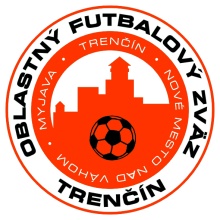 	                       Mládežnícka č.1, 911 01 Trenčín	                       Tel.: 0902 924 970, 0905 805 890Návrh programu Riadnej Konferencie ObFZ Trenčín19.7.2019.Otvorenie, privítanie hostí (vrátane vyhlásenia o zvolaní Konferencie v zmysle Stanov ObFZ Trenčín). Správa mandátovej komisieSchválenie pracovného predsedníctva a pracovných komisií (mandátovej a návrhovej komisie)menovanie overovateľov zápisnice a skrutátorov )Schválenie programu Riadnej Konferencie a Rokovacieho poriadkuVystúpenie predsedu ObFZ Trenčín Správa Revíznej komisie ObFZ Trenčín za rok 2018. ( predseda RK p.Majtán )Správa o hospodárení ObFZ Trenčín za rok 2018. ( ekonóm ObFZ p.Fabová )Schválenie Rokovacieho poriadku VV ObFZ Trenčín.Informácia o vzdaní sa funkcie Predsedu DK p. Malíka.Voľba Predsedu DK ObFZ Trenčín. Diskusia.Informácia o prijatých uzneseniach.ZáverV Trenčíne 5.7.2019